2014二级建造师公路工程实务真题答案【全网首发】2014二级建造师公路工程实务考试试题及答案，由名师【达江】带领专业二级建造师考试教研团队完成，是目前网上最权威的答案！　　【独家】答案及解析由网校老师整理而成，部分网站未经许可擅自转载、抄袭，造成内容有所缺失或错误，请大家以建设工程教育网发布为准！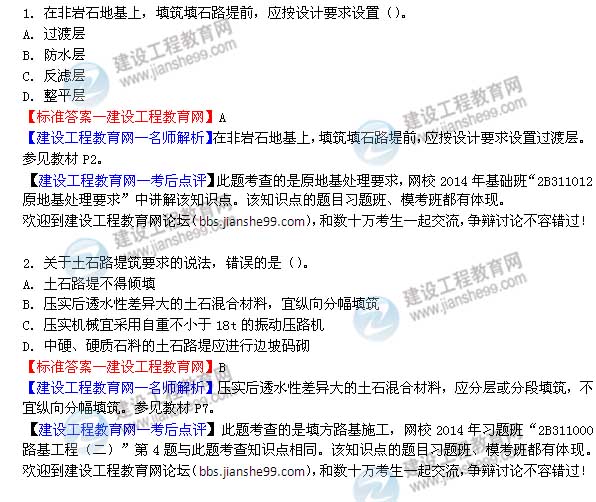 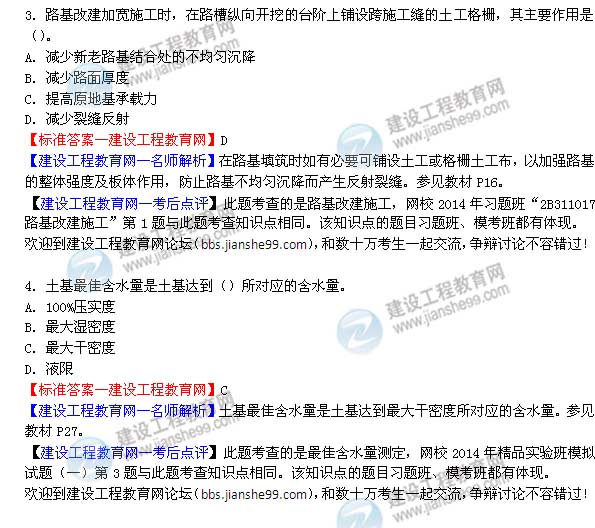 　　5.SMA混合料拌制时，若混合料出厂温度为195℃，该批混合料的正确处理方法是将混合料（）。　　A.冷却至合格出厂温度后运至现场摊铺　　B.运至现场后冷却至合格摊铺温度时摊铺　　C.与冷料同时回炉拌制　　D.废弃　　【标准答案-建设工程教育网】D　　【建设工程教育网-名师解析】当混合料出料温度过高即废弃。SMA混合料出厂温度最高为185℃。参见教材P57、78.　　【建设工程教育网-考后点评】此题考查的是水泥混凝土路面施工，网校2014年习题班“2B312021　沥青路面面层施工”第11题与此题考查知识点相同。该知识点的题目习题班、模考班都有体现。　　欢迎到建设工程教育网论坛（bbs.jianshe99.com），和数十万考生一起交流，争辩讨论不容错过！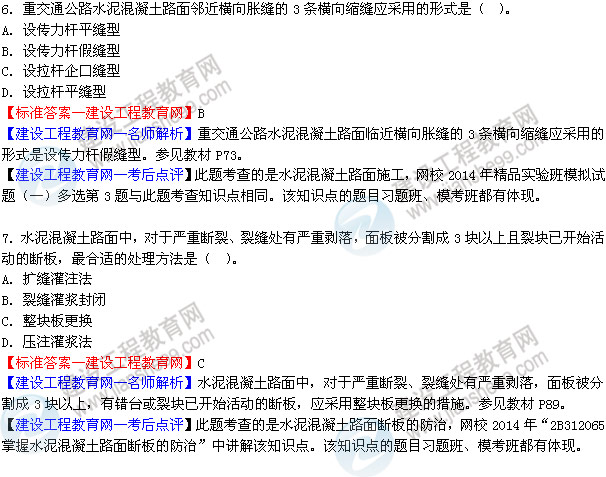 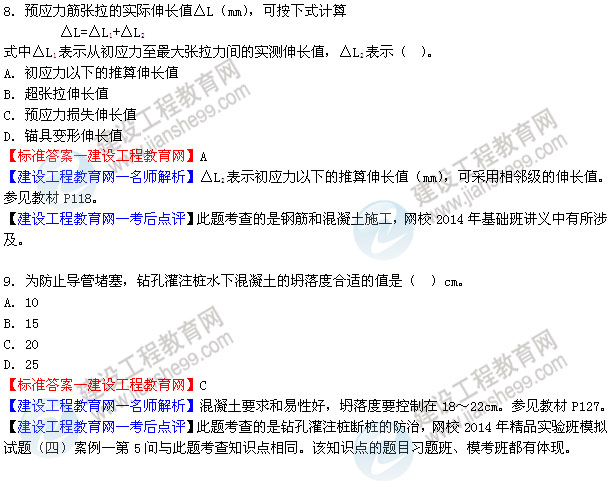 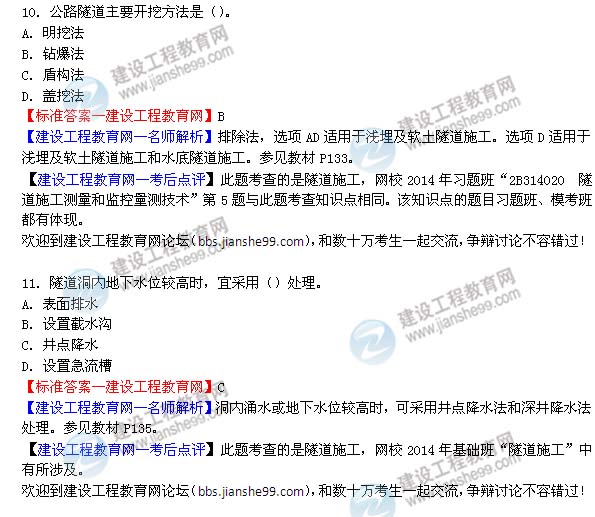 　　12.某施工单位承接一合同金额为1.8亿元的桥梁工程，根据《公路水运工程安全生产监督管理办法》，该单位应在此项目至少配置（）名专职安全生产管理人员。　　A.1　　B.2　　C.3　　D.4　　【标准答案-建设工程教育网】D　　【建设工程教育网-名师解析】施工现场应当按照每5000万元施工合同额配备一名的比例配备专职安全生产管理人员，不足5000万元的至少配备一名。参见教材P283.　　【建设工程教育网-考后点评】此题考查的是公路工程承包人安全责任，网校2014年习题班“2B330000　公路工程项目施工相关法规与标准”第5题与此题考查知识点相同。该知识点的题目习题班、模考班都有体现。　　欢迎到建设工程教育网论坛（bbs.jianshe99.com），和数十万考生一起交流，争辩讨论不容错过！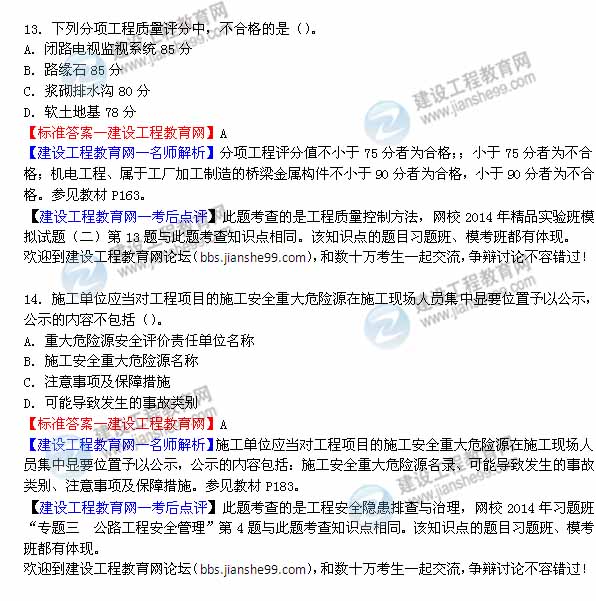 　　15.关于技术交底的说法，错误的是（）　　A.技术交底工作应分级进行、分级管理　　B.项目经理部的技术交底工作由项目经理组织，项目总工程师主持实施　　C.工长（技术负责人）负责组织向本责任区内的班组交底　　D.项目经理部的技术交底工作由项目总工程师组织，工长主持实施　　【标准答案-建设工程教育网】D　　【建设工程教育网-名师解析】项目经理部的技术交底工作由项目经理组织，项目总工程师主持实施。参见教材P205.　　【建设工程教育网-考后点评】此题考查的是施工实施阶段技术管理，网校2014年基础班“2B320072　施工实施阶段技术管理”有所涉及。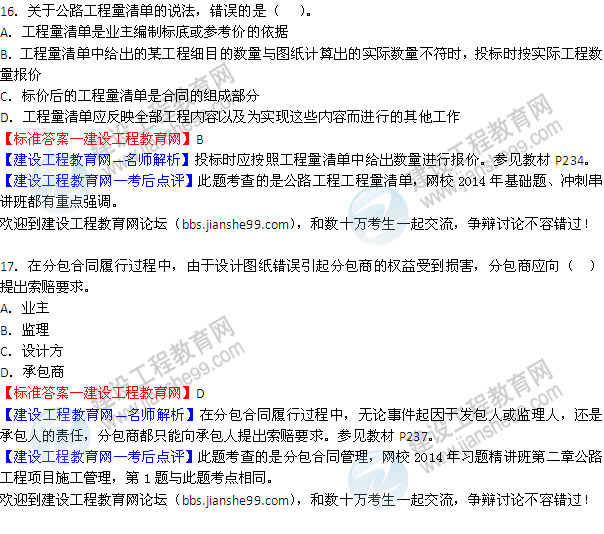 　　18．下列选项中，不属于桥梁工程施工周转料的是（　）。　　A．钢模　　B．脚手架　　C．移动模架　　D．塔吊使用的轻轨　　【标准答案—建设工程教育网】C　　【建设工程教育网—名师解析】周转材料可分为：模板、挡板、架料和其他。塔吊使用的轻轨属于其他。参见教材P260.　　【建设工程教育网—考后点评】此题考查的是周转材料的分类。　　欢迎到建设工程教育网论坛（bbs.jianshe99.com），和数十万考生一起交流，争辩讨论不容错过！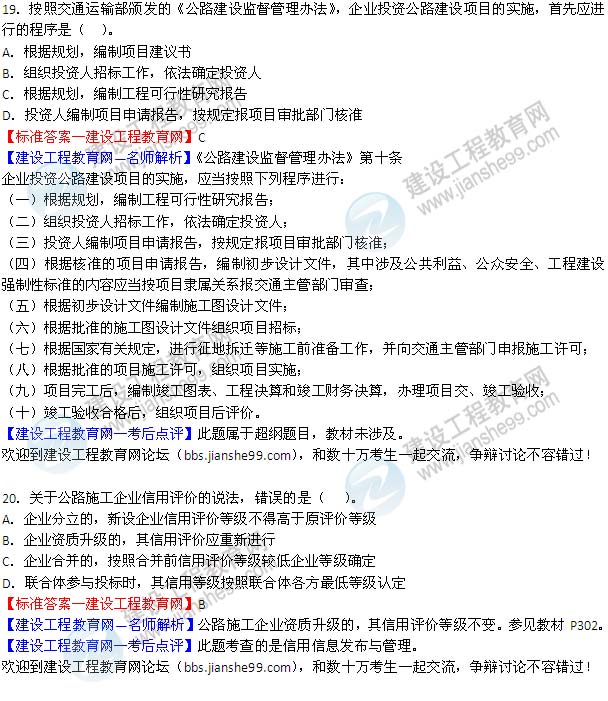 　　二、多选题　　21．通过修筑填石路堤试验路段来确定的施工参数有（　）。　　A．松铺厚度　　B．沉降差　　C．压实速度　　D．最佳含水量　　E．压实机械型号及组合　　【标准答案—建设工程教育网】ABCE　　【建设工程教育网—名师解析】路床施工前，应先修筑试验路段，确定能达到最大干密度的松铺厚度、压实机械型号及组合、压实速度及遍数、沉降差等参数。参见教材P6.　　【建设工程教育网—考后点评】此题考查的是填石路基施工技术，网校2014年习题精讲班第一章路基工程，第4题、第5题与此题考点均相同。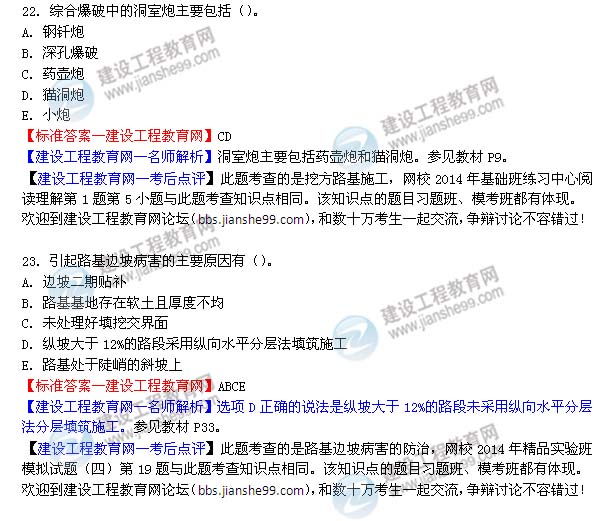 　　24.路面表面防排水设施由（）等组成。　　A.路拱横坡　　B.路肩横坡　　C.垫层　　D.拦水带　　E.渗沟　　【标准答案-建设工程教育网】ABD　　【建设工程教育网-名师解析】路面表面防排水设施由路拱横坡、路肩坡度、拦水带等组成。参见教材P75.　　【建设工程教育网-考后点评】此题考查的是路面防水施工，网校2014年基础班练习中心多选第10题与此题考查知识点相同。该知识点的题目习题班、模考班都有体现。　　欢迎到建设工程教育网论坛（bbs.jianshe99.com），和数十万考生一起交流，争辩讨论不容错过！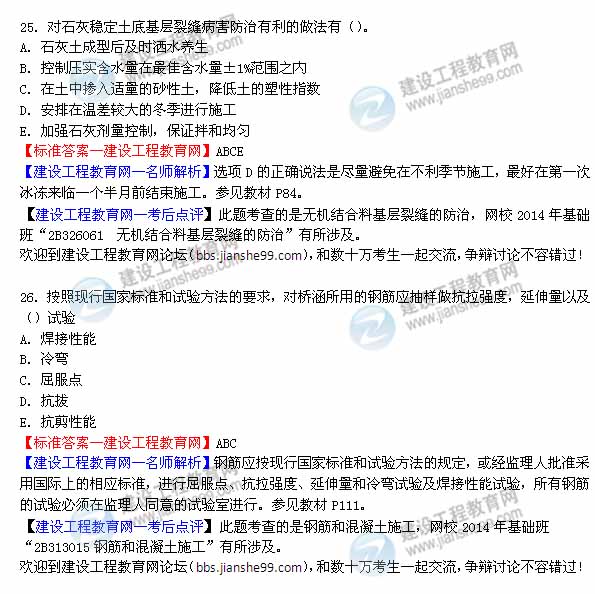 　　27.圆管涵质量检查项目除混凝土强度、轴线偏差外，还包括（）。　　A.涵管长度　　B.涵管厚度与洞顶填土厚度　　C.管座宽度与厚度　　D.相邻管节底面错口　　E.涵底流水面高程　　【标准答案-建设工程教育网】ACDE　　【建设工程教育网-名师解析】圆管涵质量检查项目主要包括混凝土强度、轴线偏位、涵底流水面高程、涵管长度、管座宽度与厚度、相邻管节底面错口等。参见教材P123.　　【建设工程教育网-考后点评】此题考查的是涵洞施工，网校2014年基础班“2B313022　涵洞的施工”中有体现。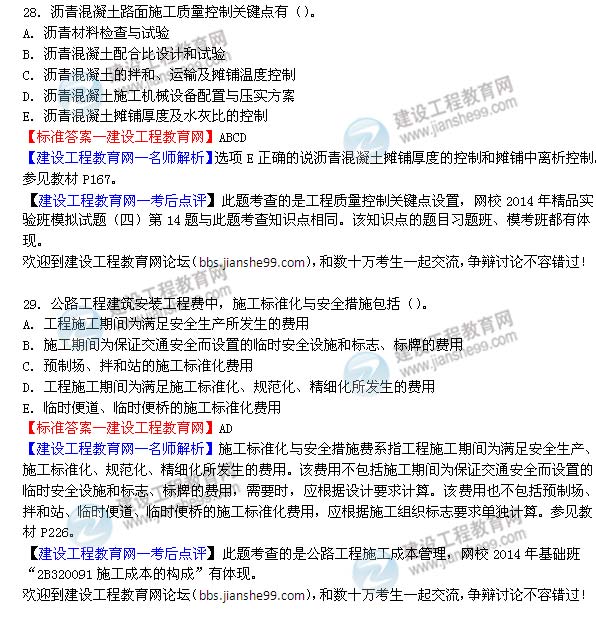 　　30.公路建设市场信用信息包括公路建设从业单位的（）。　　A.不良行为信息　　B.表彰奖励类良好行为信息　　C.自由及租赁设备基本情况　　D.资质、资格情况　　E.信用评价信息　　【标准答案-建设工程教育网】ABE　　【建设工程教育网-名师解析】公路建设市场信用信息包括公路建设从业单位基本信息、表彰奖励类良好行为信息、不良行为信息和信用评价信息。参见教材P299.　　【建设工程教育网-考后点评】此题考查的是公路建设市场信用体系，网校2014年基础班有所涉及。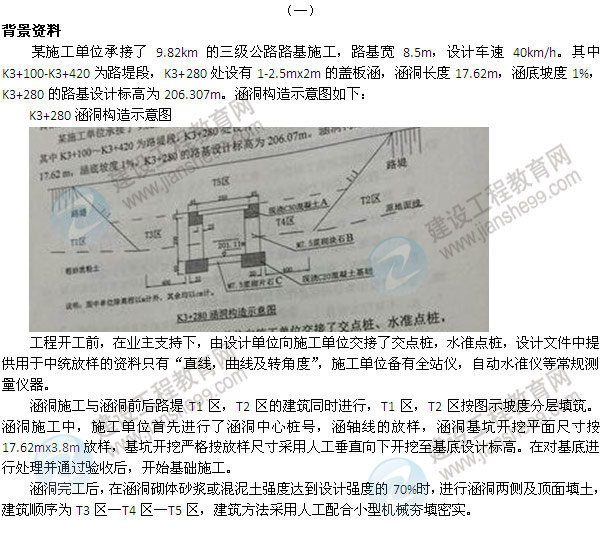 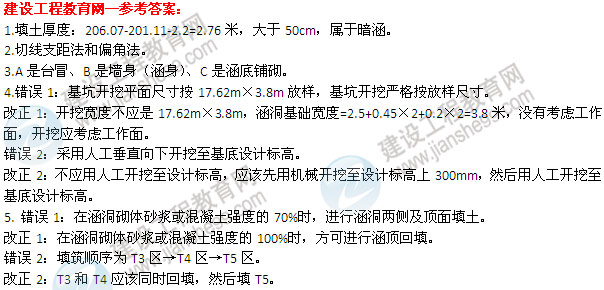 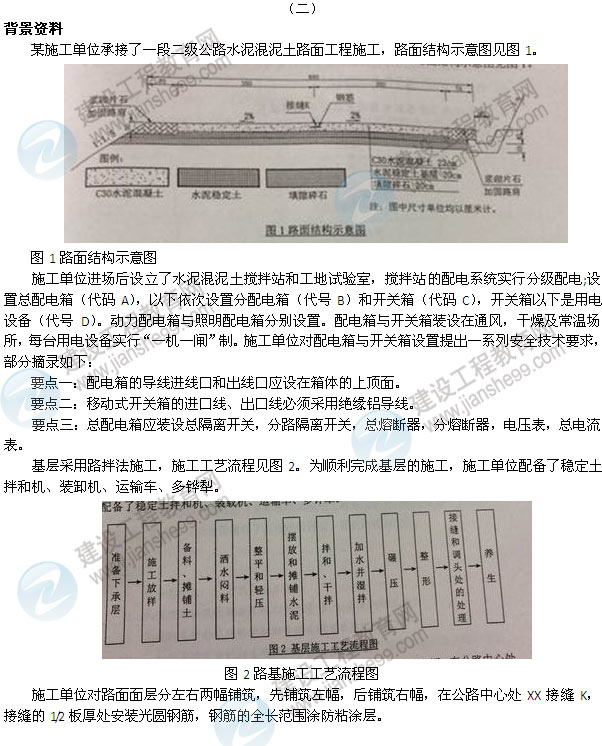 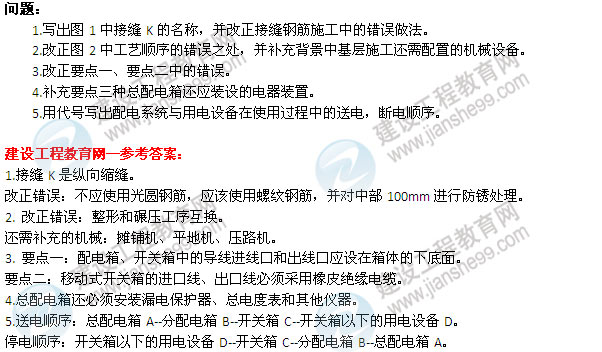 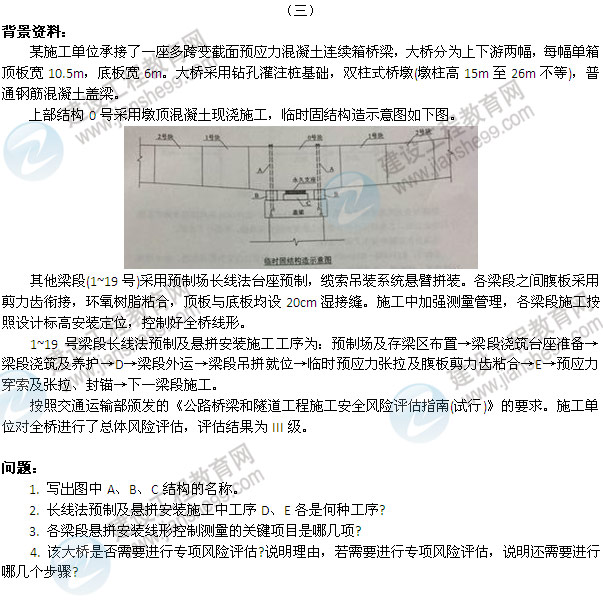 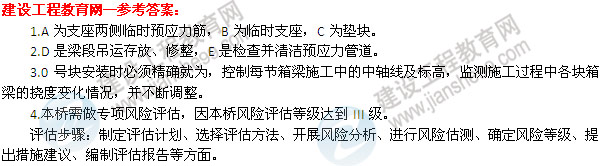 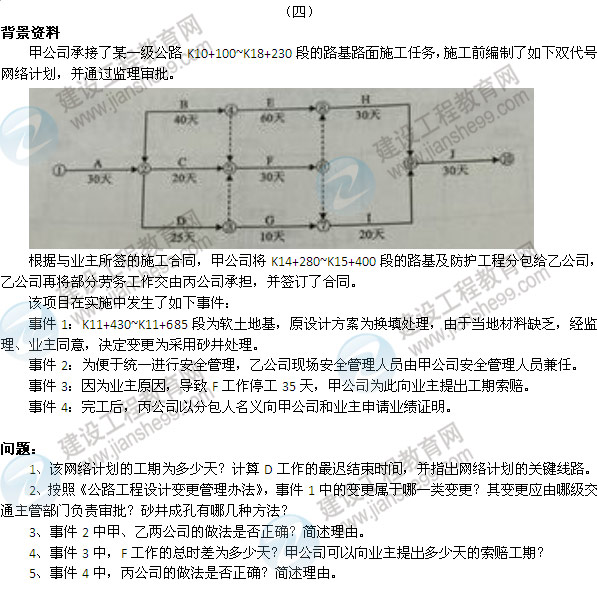 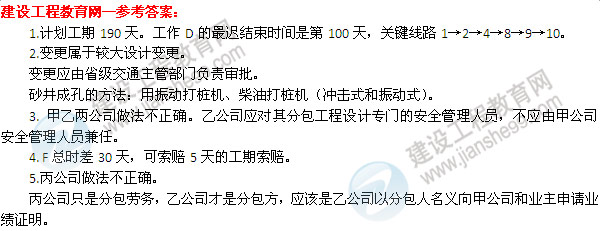 